No Longer Afraid to SpeakI now know what this is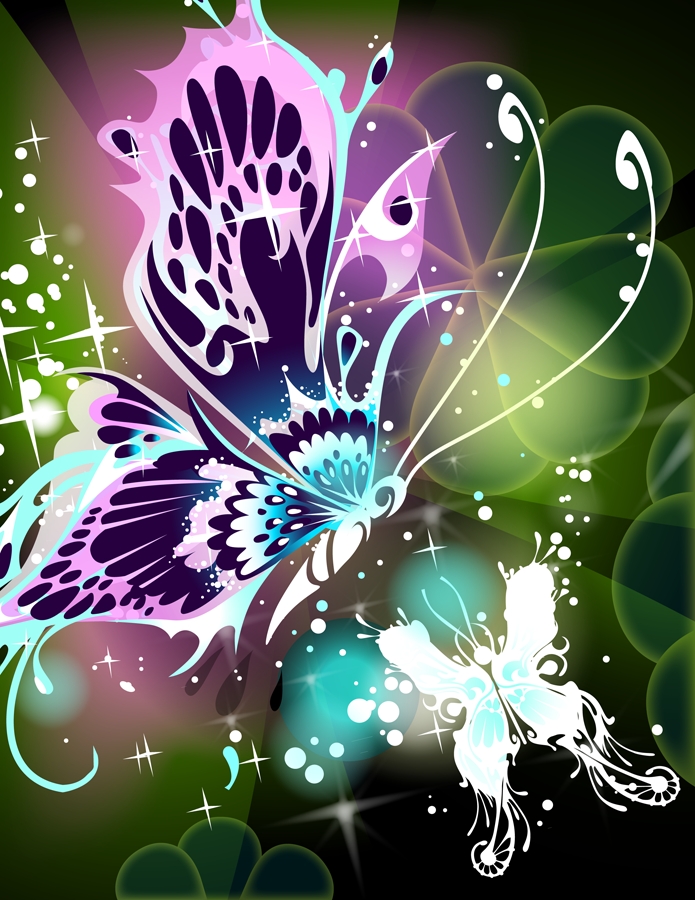 Waking up with a clear conscious is blissScanning old memories of failed opportunities Watching the old me hide behind pleasantries No longer am I to afraid to sayThe truth of all my yesterdaysHolding my breath, hoping the words wouldn’t come out Watching myself shrink, wishing I could have said-What was really in my mouthUnpleasant, unkind, uncomfortable dreamsCaptured the wisdom from each awake Traumatic scene  Making the words come from my head, To my throat, To my lips A paralyzing disaster with humiliation written all over itWhat kind of modern persecution could whip such a fiery spirit? Make a heart shiver and lose its place in just a matter of minutes Regret for losing heart half way is a horrible feelingThe punishment is conflict to give the contradiction more meaning A lifetime of searching for this pot of goldUnderstanding will never break this pattern without breaking the mold  Everyone thinks they get how fear worksBelieving, when it comes “fight it”, so you can say you wonWe can’t fight unruly fearWe may only listen so we can hear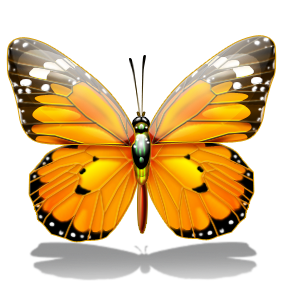 “Stand with me so then I may slowly disappear”Communing with this monster under my bed Allows me to now speak even when I am scared Speaking my truth out loud still scares me to deathBut I’m not going to hide, run or bury my head in the ditch I’ve got a ways to go in feeling comfort in being totally meBut I’m only one more sentence away from no longer being afraid to speak  WONA